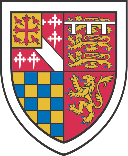 ST EDMUND’S COLLEGECANAPÉ MENU From the Sea Smoked Salmon Rillettes Crostini Smoked Mackerel Mousse, with Sorrel in a Tomato Cone Spicy Chilli Tiger Prawn on Guacamole Croute Mini Thai Crab Cakes  From the Land Pork Belly Bon Bon Thai Spiced Confit Duck Cups Chicken Liver Parfait with Onion Marmalade Toast Ham, Egg & Peas (Smoked Ham, Quails Egg, Creamed Goats Cheese)  From the Field Feta Cheese, Water Melon & Mint Jelly Roasted Vegetable & Chervil BruschettaBlue Cheese, Fig & Balsamic Glaze Goats Cheese Mousse with Walnut on a Beetroot Crisp For the Sweet Tooth Mini Fruit Scone Chocolate Truffle Mini Apple Crumble Cups Crème Patisserie fruit Tarts £12.50 per head + VAT (four items per person)Additional items charged accordingly